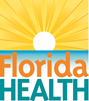 Version 1.0 8/2016Date: ___________________Date: ___________________Health Care Provider InformationName (First, Last): ____________________________________    Practice Phone #: ___________________Practice Address: ____________________________________    Patient InformationName (First, Last): ____________________________________    Age: ______ Gender ______ Race _______Pregnant __________ Gestational age (in weeks) _______ Address: ____________________________________    Phone #: ______________________Health Care Provider InformationName (First, Last): ____________________________________    Practice Phone #: ___________________Practice Address: ____________________________________    Patient InformationName (First, Last): ____________________________________    Age: ______ Gender ______ Race _______Pregnant __________ Gestational age (in weeks) _______ Address: ____________________________________    Phone #: ______________________Health Care Provider InformationName (First, Last): ____________________________________    Practice Phone #: ___________________Practice Address: ____________________________________    Patient InformationName (First, Last): ____________________________________    Age: ______ Gender ______ Race _______Pregnant __________ Gestational age (in weeks) _______ Address: ____________________________________    Phone #: ______________________Travel and Potential Flavivirus ExposureTravel and Potential Flavivirus ExposureTravel and Potential Flavivirus ExposureI would like to ask you about if you might have been exposed to Zika virus or related viruses before.I would like to ask you about if you might have been exposed to Zika virus or related viruses before.I would like to ask you about if you might have been exposed to Zika virus or related viruses before.Did you travel outside the United States (or to a US territory: Puerto Rico, USVI, Am Samoa) in the last two weeks?   Yes               No   or in the last six months?   Yes               No   Did you travel outside the United States (or to a US territory: Puerto Rico, USVI, Am Samoa) in the last two weeks?   Yes               No   or in the last six months?   Yes               No   Did you travel outside the United States (or to a US territory: Puerto Rico, USVI, Am Samoa) in the last two weeks?   Yes               No   or in the last six months?   Yes               No   If yes:   Name of country(s): _____________________________________Dates of travel: Start date:____/_____/______ End date: ____/_____/______Name of country(s): _____________________________________Dates of travel: Start date:____/_____/______ End date: ____/_____/______Name of country(s): _____________________________________Dates of travel: Start date:____/_____/______ End date: ____/_____/______Name of country(s): _____________________________________Dates of travel: Start date:____/_____/______ End date: ____/_____/______Name of country(s): _____________________________________Dates of travel: Start date:____/_____/______ End date: ____/_____/______Name of country(s): _____________________________________Dates of travel: Start date:____/_____/______ End date: ____/_____/______Medical InformationMedical InformationMedical Information[In the past month], have you had any of these symptoms? New for you, not long standing problems.[In the past month], have you had any of these symptoms? New for you, not long standing problems.[In the past month], have you had any of these symptoms? New for you, not long standing problems.Fever                 Yes           No        If yes, first date with this ____/_____/_____       How many days did it last? ________(report of subjective fever is acceptable) Fever                 Yes           No        If yes, first date with this ____/_____/_____       How many days did it last? ________(report of subjective fever is acceptable) Fever                 Yes           No        If yes, first date with this ____/_____/_____       How many days did it last? ________(report of subjective fever is acceptable) Rash                  Yes           No        If yes, first date with this ____/_____/______     How many days did it last? ________                                                                Was the rash itchy?             Yes               No(NOT asking about localized rash or secondary to topical exposures)Rash                  Yes           No        If yes, first date with this ____/_____/______     How many days did it last? ________                                                                Was the rash itchy?             Yes               No(NOT asking about localized rash or secondary to topical exposures)Rash                  Yes           No        If yes, first date with this ____/_____/______     How many days did it last? ________                                                                Was the rash itchy?             Yes               No(NOT asking about localized rash or secondary to topical exposures)Conjunctivitis (not allergic type)       Yes      No                                                                               If yes, first date with this ____/_____/______    How many days did it last? ________Conjunctivitis (not allergic type)       Yes      No                                                                               If yes, first date with this ____/_____/______    How many days did it last? ________Conjunctivitis (not allergic type)       Yes      No                                                                               If yes, first date with this ____/_____/______    How many days did it last? ________Joint Pain         Yes             No       If yes, first date with this ____/_____/______    How many days did it last? ________(NOT chronic or post-trauma pain)Joint Pain         Yes             No       If yes, first date with this ____/_____/______    How many days did it last? ________(NOT chronic or post-trauma pain)Joint Pain         Yes             No       If yes, first date with this ____/_____/______    How many days did it last? ________(NOT chronic or post-trauma pain)For this illness, did you go to a clinic/hospital to be checked?   Yes          No      If yes, what did the doctor/nurse decide that you had? __________________________________For this illness, did you go to a clinic/hospital to be checked?   Yes          No      If yes, what did the doctor/nurse decide that you had? __________________________________For this illness, did you go to a clinic/hospital to be checked?   Yes          No      If yes, what did the doctor/nurse decide that you had? __________________________________Other exposuresOther exposuresOther exposuresIn the last month, have you had sex with someone who had recently returned from a country where Zika has been spreading? (By recently returned, we mean your partner had returned sometime during the 2 months before the time you had sex)  Your Answer      Yes		        No	                         Unknown     If yes, gestational age (in weeks)In the last month, have you had sex with someone who had recently returned from a country where Zika has been spreading? (By recently returned, we mean your partner had returned sometime during the 2 months before the time you had sex)  Your Answer      Yes		        No	                         Unknown     If yes, gestational age (in weeks)In the last month, have you had sex with someone who had recently returned from a country where Zika has been spreading? (By recently returned, we mean your partner had returned sometime during the 2 months before the time you had sex)  Your Answer      Yes		        No	                         Unknown     If yes, gestational age (in weeks)For females: Are you pregnant or think you might be pregnant? Yes                                    No                                      Unknown  For females: Are you pregnant or think you might be pregnant? Yes                                    No                                      Unknown  For females: Are you pregnant or think you might be pregnant? Yes                                    No                                      Unknown  